Baia Sprie, MaramureșHOTEL: Complex Turist Șuior 3* PERIOADA 15.12.2021 – 31.01.2023Cazare cu mic dejunMENTIUNI :Tarifele sunt pe cameră / noapteTarifele pentru camerele duble şi apartamente sunt calculate pentru două persoaneTarifele includ micul dejunÎn cazul în care se solicită demipensiune sau pensiune completă, se va stabili, de comun accord, un buget de masă în contul camereiTarife orientative pentru masă:PRÂNZ(supă/ciorbă, preparat de bază, desert, apă): 60 Ron/persoanăCINĂ( preparat de bază, desert, apă): 50 Ron/persoanăTarifele mai sus menţionate, nu sunt valabile în perioadele în care Prestatorul ofertează pachete speciale (Revelion, Paşte, 1 Mai, etc)Tip cameraTARIFE SEZON IARNĂTARIFE SEZON IARNĂTARIFE SEZON IARNĂTARIFE SEZON IARNĂTARIFE SEZON VARĂTARIFE SEZON VARĂTARIFE SEZON VARĂTARIFE SEZON VARĂFULL SEASON 15.12.2021-31.01.202215.12.2022-31.01.2023FULL SEASON 15.12.2021-31.01.202215.12.2022-31.01.2023MIDDLE SEASON 01.02.2022-31.03.2022MIDDLE SEASON 01.02.2022-31.03.2022FULL SEASON 01.07.2022-09.09.2022FULL SEASON 01.07.2022-09.09.2022MIDDLE SEASON 01.06.2022-30.06.2022EXTRA SEASON 01.04.2022-31.05.202209.09.2022-15.12.2022Duminică - JoiVineri SâmbătăDuminică - JoiVineri SâmbătăDuminică - JoiVineri SâmbătăMIDDLE SEASON 01.06.2022-30.06.2022EXTRA SEASON 01.04.2022-31.05.202209.09.2022-15.12.2022Single180 lei200 lei160 lei180 lei180 lei200 lei160 lei130 leiDubla240 lei270 lei220 lei250 lei240 lei270 lei220 lei190 leiApartament320 lei360 lei280 lei320 lei320 lei360 lei280 lei240 leiPat suplimentar Copil 3-8 ani50 lei70 lei30 lei50 lei50 lei70 lei30 lei30 leiPat suplimentar Copil 8-14 ani80 lei100 lei60 lei80 lei80 lei100 lei60 lei60 leiPat suplimentar Adult100 lei120 lei80 lei100 lei100 lei120 lei80 lei80 lei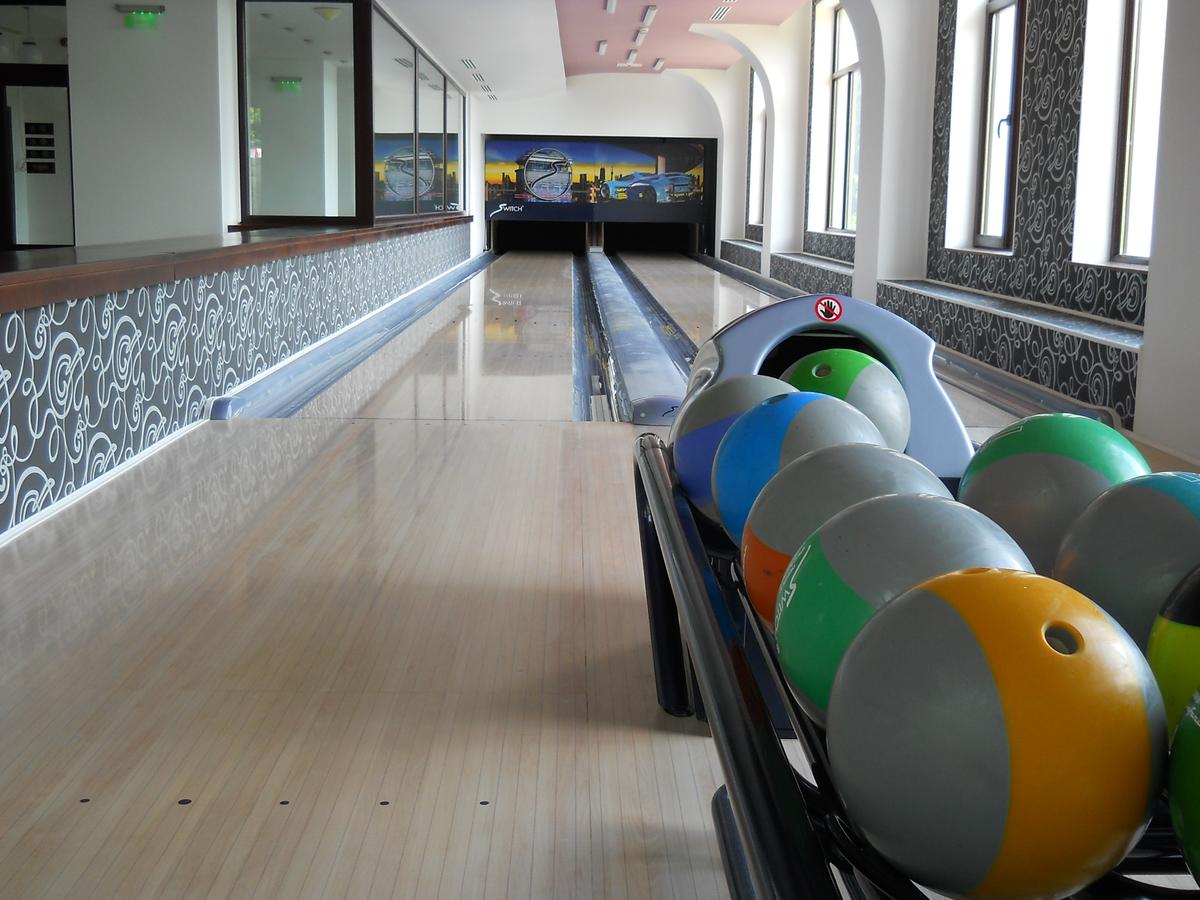 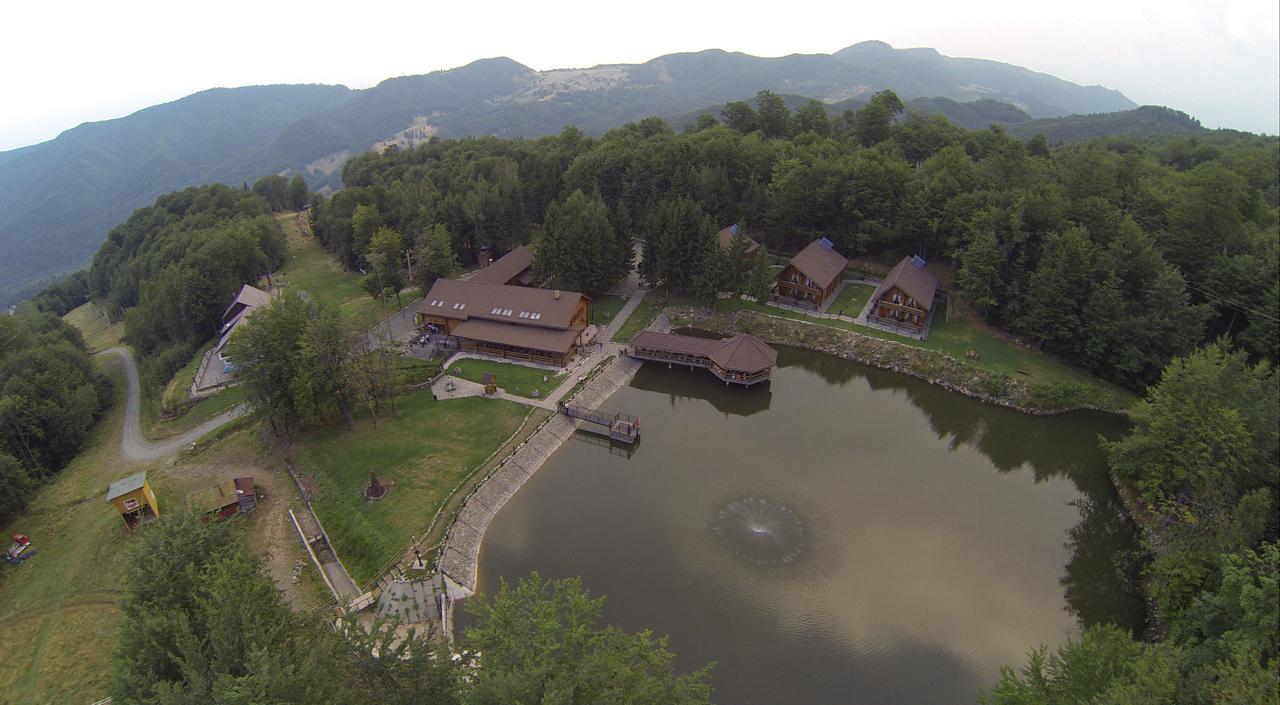 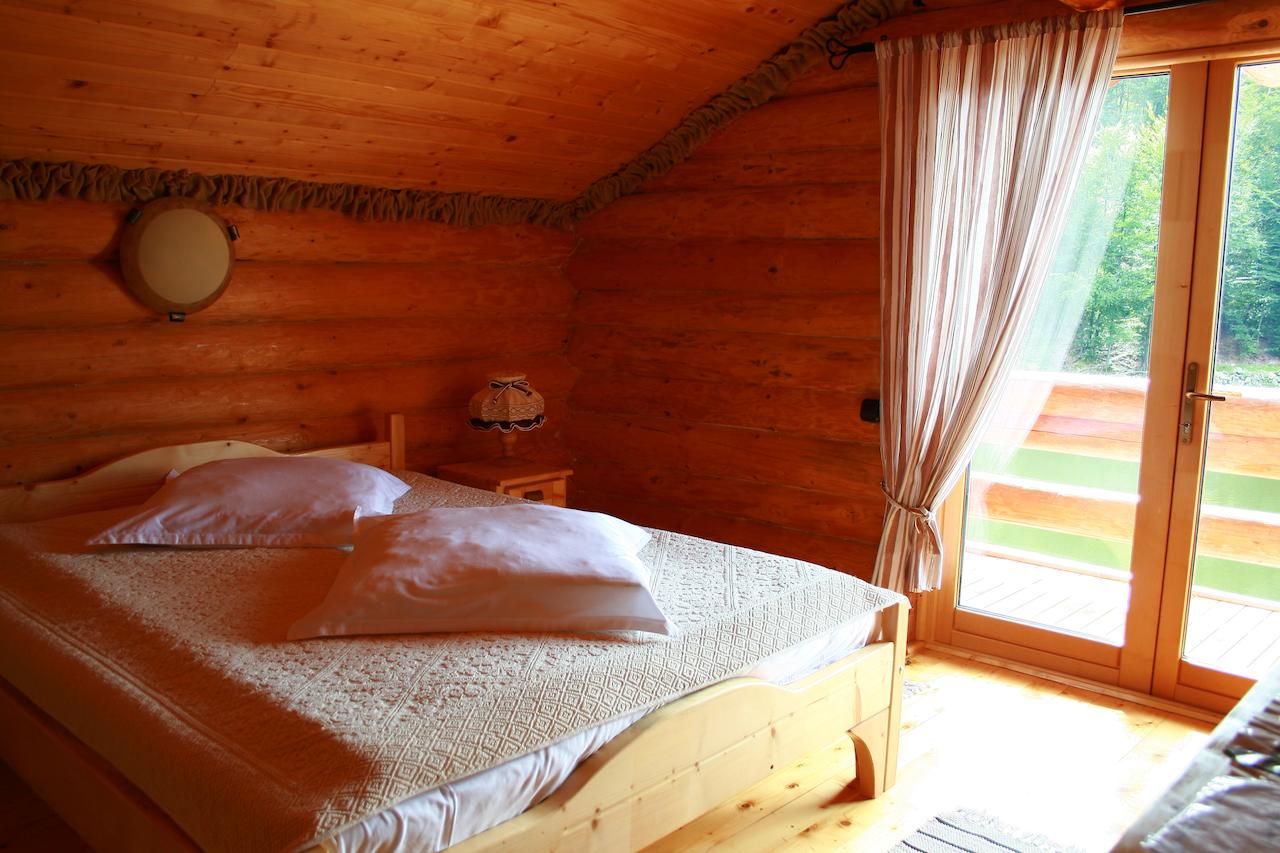 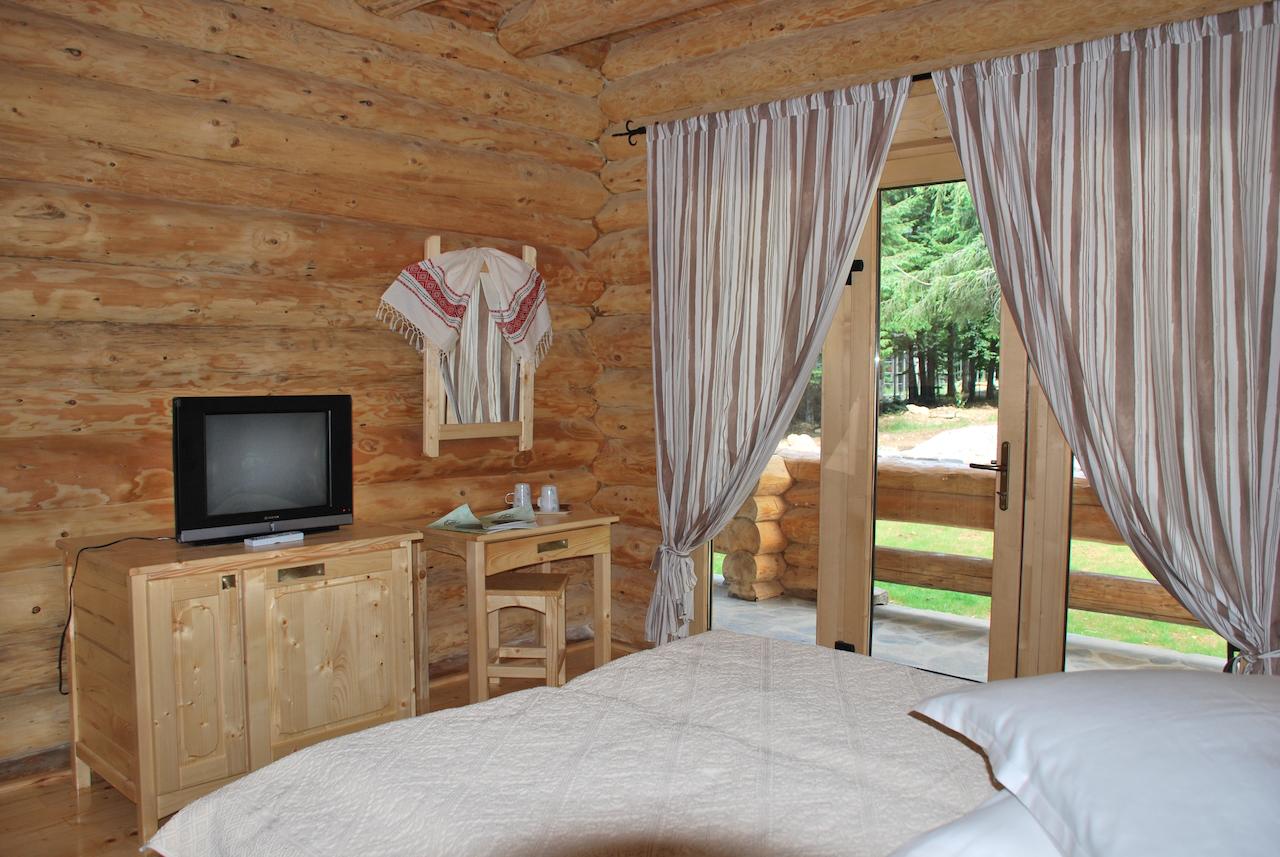 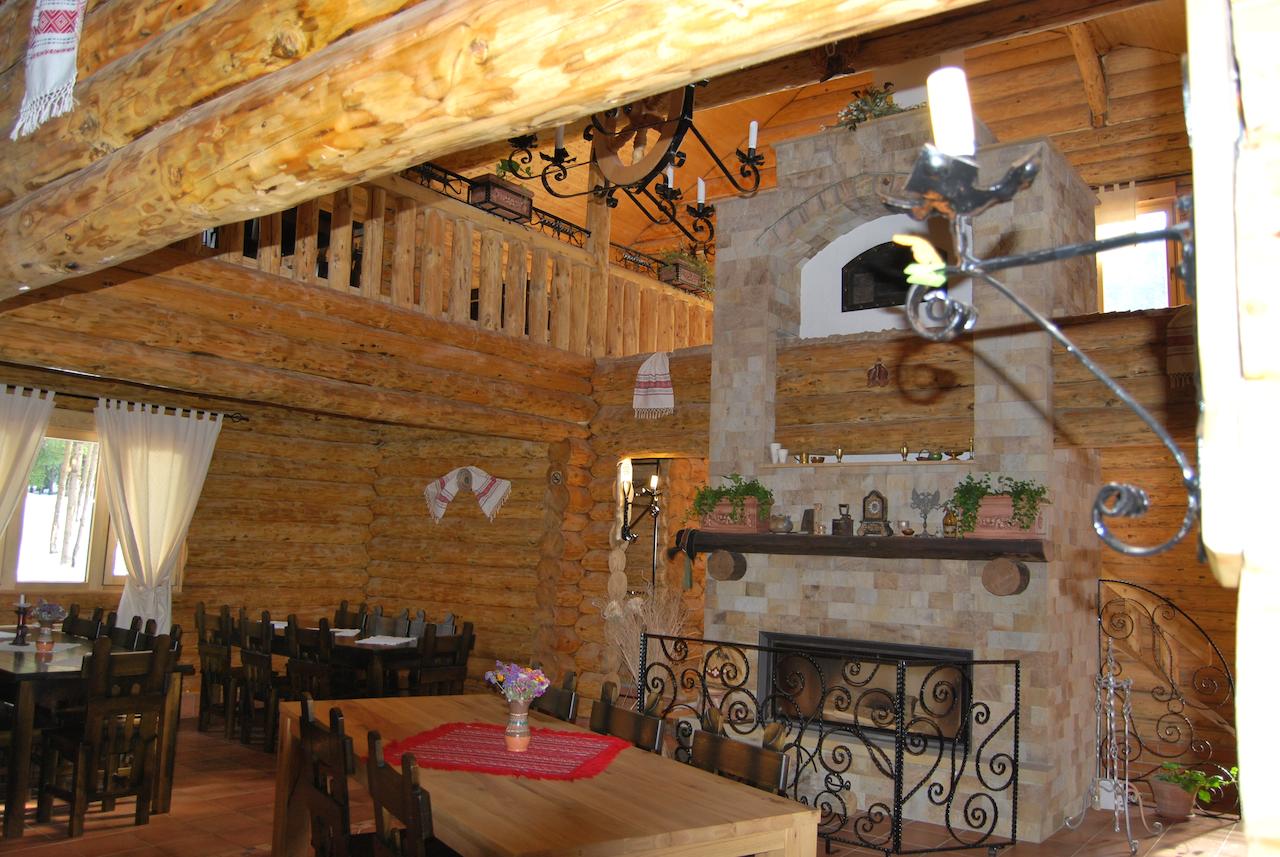 